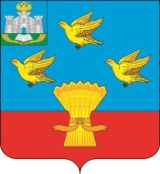 РОССИЙСКАЯ ФЕДЕРАЦИЯОРЛОВСКАЯ ОБЛАСТЬ ЛИВЕНСКИЙ  РАЙОННЫЙ  СОВЕТ  НАРОДНЫХ  ДЕПУТАТОВРЕШЕНИЕО внесении изменений в приложение к решению Ливенского районного Совета народных депутатов от 30 января 2020 года№ 39/490-РС «Об утверждении Программы наказов избирателей депутатам Ливенского районного Совета народных депутатов Орловской области на 2020 год»         Рассмотрев обращение начальника управления культуры и архивного дела администрации Ливенского района Е.Н. АнисимовойЛивенский районный Совет народных депутатов решил:     1. Внести в приложение к решению Ливенского районного Совета народных депутатов от 30 января 2020 года № 39/490-РС «Об утверждении Программы наказов избирателей депутатам Ливенского районного Совета народных депутатов Орловской области на 2020 год» (газета «Ливенский край» от 04 февраля 2020 года № 1) (в редакции решений Ливенского районного Совета народных депутатов от 23 апреля 2020 года № 42/508-РС (газета «Ливенский край» от 28 апреля 2020 года № 8), от 27 мая 2020 года № 43/520-РС (газета «Ливенский край» от 02 июня 2020 года № 12), от 24 сентября 2020 года № 45/540-РС (газета «Ливенский край» от 30 сентября 2020 года № 17))    следующие изменения:       в столбце 6 строки 10 слова «Приобретение музыкального оборудования (акустические колонки – 2 шт., микрофон – 2 шт.) в филиал МБУ Ливенского района «Центральный районный Дом культуры» Успенский СДК» заменить словами «Приобретение музыкального оборудования (акустические колонки – 1 шт., микрофон – 2 шт.) в филиал МБУ Ливенского района «Центральный районный Дом культуры» Успенский СДК».     2. Направить настоящее решение главе Ливенского района для подписания и опубликования.     3. Настоящее решение вступает в силу после его официального опубликования.     4. Настоящее решение разместить на официальном сайте администрации Ливенского района в информационно-телекоммуникационной сети "Интернет".     5. Контроль за исполнением настоящего решения возложить на постоянную депутатскую комиссию по экономической политике, бюджету, налогам, муниципальной собственности и землепользованию (Д.Д. Шалимов).Глава Ливенского района                                                                              Ю.Н Ревин     Председатель Совета                                                                            М.Н. Савенкова4 декабря__2020 года № 46/557-РСг. ЛивныПринято на 46 заседанииЛивенского районного Совета народных депутатов